           KULTURNÍ CENTRUM DUCHCOV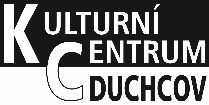                     PROGRAM LEDEN 20181. 1. úterý v 17:00 hodin, prostor před kostelem Církve československé husitskéNOVOROČNÍ OHŇOSTROJ NAD RYBNÍKEM BARBORA17:00 Novoroční hitparáda, zpěvačky Sandra a Tereza, Duchcovská ročenka 2018 
moderátor Hitrádia FM Zdeněk Lukesle18:00 Slavnostní ohňostroj8. 1. úterý v 17:00 hodin, učebna Kulturního centra Duchcov DÁMSKÝ KLUB – TVOŘENÍ PRO RADOSTDámský klub Kulturního centra Duchcov. Pravidelné setkání žen, které vyrábějí zajímavé dárky 
a dekorace různými výtvarnými technikami. Pro radost sobě i ostatním.19. 1. sobota v 15:00, Kulturní centrum Duchcov                vstupné: děti 40 Kč; dospělí 60 KčMAŠKARNÍ KO(S)MICKÝ KARNEVAL Netradiční dětský karneval plný soutěží, her a tance, kterým provází hvězdný kapitán 
a DJ VESELÁ HUBA. 22. 1. úterý v 17:00 hodin, učebna Kulturního centra Duchcov DÁMSKÝ KLUB – TVOŘENÍ PRO RADOSTPravidelné setkání žen, které vyrábějí zajímavé dárky a dekorace různými výtvarnými technikami pro radost sobě i ostatním. 22. 1. úterý v 17:00 hodin, Kulturní centrum Duchcov                                         vstupné: 40 KčTANEČNÍ PODVEČER S KRUŠNOHORKOU
K tanci a poslechu hraje dechová kapela Krušnohorka.22. 1. úterý v 10:00 kino Lípa                                                                                  vstupné: 30 KčKOCOUR V BOTÁCHPohádkový muzikál pro děti MŠ, I. st. ZŠ I PRO VEŘEJNOST. Hraje Docela velké divadlo.23. 1. středa v 9:00 hodin, Kulturní centrum Duchcov                                         DUCHCOVSKÝ SKŘIVÁNEKPěvecká soutěž pro děti z MŠ a ZŠ ve spolupráci s DDM Sluníčko.Připravujeme:          12. 2. 2019     NA STOJÁKA – známá stand up comedy show                                     21. 2. 2019     Setkání s… HALINOU PAWLOWSKOU v pořadu „Chuť do života“.Předprodej vstupenek:  Kulturní centrum Duchcov, Masarykova 9, Duchcov: pondělí až pátek od 10.00 do 14.00 hod
                                            Městské informační centrum, Masarykova 71/7, Duchcov: pondělí až pátek od 14.00 do 16.30 hodin                                            tel.: 417 822 921, 417 835 621, 417 822 922, www.kcduchcov.cz, e-mail: kcduchcov@seznam.cz                                                                                    Změna programu vyhrazena